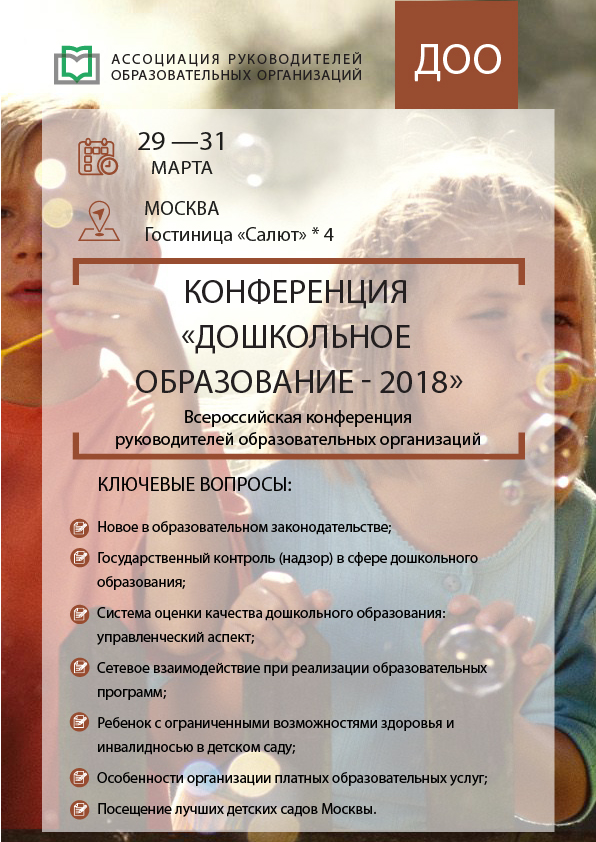 РАСПИСАНИЕ РАБОТЫ КОНФЕРЕНЦИИПо, не зависящим от организационного комитета причинам указанные темы секций, время, вопросы для обсуждения и список докладчиков могут быть изменены. 29 марта 2018 г., среда, первый день конференции29 марта 2018 г., среда, первый день конференции08:30-09:30Регистрация участников09:30-10:00Открытие конференции руководителей образовательных учреждений 10:00-11:30Тематическая секция № 1: «Новое в образовательном законодательстве: обзор изменений нормативных правовых актов в сфере образования»Ключевые вопросы:Обзор изменений, внесенных в 2017 году в нормативные правовые акты, регламентирующие деятельность дошкольных образовательных организаций;Лицензирование образовательной деятельности;  Изменения в нормативно-правовом обеспечении лицензионного контроля за соблюдением лицензиатом лицензионных требований при осуществлении образовательной деятельности по общеобразовательным программам;Осуществление федерального государственного надзора в сфере образования на основании Административного регламента исполнения органами государственной власти субъектов Российской Федерации, осуществляющими переданные полномочия Российской Федерации в сфере образования, государственной функции по осуществлению федерального государственного надзора в сфере образования, утвержденного приказом Минобрнауки России от 10 ноября 2017 г. № 1096.11:30-12:00Перерыв. 12:00-13:30Тематическая секция № 2: «Анализ практики соблюдения дошкольными образовательными организациями обязательных требований, установленных законодательством в сфере образования»Ключевые вопросы:Обязательные требования, установленные законодательством в сфере образования, для соблюдения дошкольными образовательными организациями;Типичные нарушения обязательных требований законодательства в сфере образования;Меры, применяемые органом контроля и надзора, при неисполнении предписания об устранении выявленных нарушений;Административные правонарушения в сфере образования.13:30-14:30 Обед, свободное время14:30-16:00Тематическая секция № 3: «Система оценки качества дошкольного образования: управленческий аспект»Ключевые вопросы: Функционирование внутренней системы оценки качества образования в дошкольной организации;Функции контроля и мониторинга в системе оценки качества реализации образовательных программ;Основные показатели и индикаторы качества условий реализации и результатов освоения программ дошкольной организации.16:00-16:15Перерыв. 16:15-17:45Тематическая секция № 4: «Оценка качества образовательных программ в соответствии с требованиями ФГОС дошкольного образования»Ключевые вопросы:Видовое разнообразие образовательных программ в современном нормативном пространстве;Особенности проектирования и реализации образовательных программ различных видов;Программно-методический кейс дошкольной организации в соответствии с требованиями ФГОС.30 марта 2018 г., четверг, второй день конференции30 марта 2018 г., четверг, второй день конференции10:00-11:30Семинар 1: «Ребенок с ограниченными возможностями здоровья и инвалидностью в детском саду»Ключевые вопросы:Нормативно-правовые вопросы организации обучения и воспитания воспитанников с ОВЗ;Организация образования обучающихся с ОВЗ – требования ФГОС дошкольного образования; Образовательные программы как условие развития ребенка с ОВЗ;Особенности работы педагогического коллектива по реализации адаптированной основной образовательной программы дошкольного образования воспитанников с ОВЗ и инвалидностью;Роль психолого-педагогический консилиума в реализации образовательных программ в ДОО;11:30-12:00Перерыв.12:00-13:30Семинар 2: «Особенности разработки и реализации адаптированных основных образовательных программ воспитанников с ОВЗ»Ключевые вопросы:Особенности обучения детей с ОВЗ в группе компенсирующей направленности;Особенности обучения детей с ОВЗ в группе комбинирующей направленности;Особенности обучения детей с ОВЗ в группе общеразвивающей направленности;Адаптированная образовательная программа как условие индивидуализации обучения ребенка с ОВЗ;Специальные образовательные условия для детей с ОВЗ и инвалидностью в дошкольной образовательной организации.13:30-14:30Обед, свободное время14:30-16:00Семинар 3: «Финансирование образовательной деятельности дошкольных организациях»Ключевые вопросы:Источники финансирования образовательной деятельности и деятельности по присмотру и уходу за детьми: ключевые отличия в правовом режиме;Государственное (муниципальное) задание и субсидия на его выполнение: требования к формированию, выполнению \ расходованию;Самостоятельная деятельность и сетевое взаимодействие: особенности финансирования деятельности;Требования к работе с пожертвованными средствами;16:00-16:15Перерыв.16:15-17:45Семинар 4: «Особенности организации платных образовательных услуг для обучающихся дошкольной образовательной организации»Ключевые вопросы:Основные виды и требования к приносящей доход деятельности организации; Особенности организации платных образовательных услуг;Требования к документальному оформлению платных образовательных услуг; Особенности организации платных образовательных услуг для обучающихся дошкольной образовательной организации;Нормативный регламент и практика установления цены на платные образовательные услуги в образовательных организациях;Особенности налогообложения результатов финансово-хозяйственной деятельности в образовательных организациях;Анализ наиболее распространённых проблемных ситуаций и их правовые последствия для образовательных организаций.17:45-18:00Закрытие конференции руководителей образовательных учреждений31 марта 2018 г., пятница, выездной день конференции*31 марта 2018 г., пятница, выездной день конференции*09:00-09:30Сбор делегатов в холле отеля09:30-10:30Автобусный трансфер в дошкольное учреждение10:30-15:00Посещение ведущего дошкольного образовательного учрежденияПрограмма посещения:Встреча с руководителем учреждения. Обмен опытом;Экскурсия по д/с с показом групп младшего и подготовительного возрастов, интерактивных холлов, кабинетов специалистов;Презентация работы данного учреждения;Ответы на вопросы слушателей;Неформальное общение с руководителем и сотрудниками учреждения.15:00-16:00Автобусный трансфер в отель